Анализ воспитательно–образовательной работы ГБОУ детский сад № 1492 за 2011 – 2012 учебный год   Ясли – сад № 1492 создан на основании приказа Главного управления народного образования исполнительного комитета Московского городского совета народных депутатов от 30.10.1984 г. № 388. Дошкольное учреждение ясли-сад № 1492 зарегистрирован Отделом по регистрации некоммерческих организаций Департамента общественных и межрегиональных связей Правительства Москвы 13 марта 1995 года, регистрационный номер 1023-1.   Приказом московского комитета образования от 30 августа 1999 г. № 517 Дошкольное учреждение ясли-сад № 1492 переименовано в детский сад № 1492.   Редакция № 3 Устава Государственного образовательного учреждения Детского сада № 1492 принята Советом педагогов 26.011.2009г. и утверждена руководителем департамента образования города Москвы О.Н.Ларионовой.   Межрайонной инспекцией Федеральной налоговой службы № 46 по г. Москве 20 октября 2005 г. в Единый государственный реестр юридических лиц внесена запись о государственной  регистрации изменений, вносимых в учредительные документы юридического лица – Государственного образовательного учреждения Детский сад № 1492 за государственным регистрационным номером 2057748710468.   В своей деятельности Учреждение руководствуется Законом РФ «Об образовании», Типовым положением о дошкольном образовательном учреждении, законодательством Российской Федерации и города Москвы, нормативными правовыми актами органов, осуществляющих управление в сфере образования,  договором, заключенным между Учреждением и родителями (законными представителями), настоящим Уставом.   Место нахождения Учреждения: 117513 Москва, ул. Академика Бакулева, д. 14.   Непосредственное руководство текущей деятельностью Учреждения осуществляет Заведующий – Шувалова Галина Петровна. Галина Петровна имеет высшее педагогическое образование, высшую квалификационную категорию, стаж работы в данной должности 28 лет; награждена значком «Отличник народного просвещения»1994г., Грамотой Префекта ЮЗОУ, медалью к «850-летию Москвы».Шувалова Г.П.-«Почетный работник общего образования РФ» 2002г., Ветеран труда.Детский сад награжден дипломом «Золотая сотня», включен в Национальный реестр ста лучших организаций в своем регионе.   Детский сад № 1492 является воспитательно – образовательным учреждением для детей от 2-х до 7-ми лет. Учреждение работает по пятидневной рабочей неделе с 12-ти часовым пребыванием детей ( с 7.00 – 19.00 ) и с круглогодичным календарным временем посещения.   Главная цель воспитания и обучения ребенка в дошкольном учреждении – гармоничное развитие его способностей, укрепление здоровья, полноценное физическое развитие, формирование личности ребенка и подготовка его к обучению в школе.В детском саду функционируют 5 групп : - 1-я младшая группа                           - 1 - 2-я младшая группа                           - 1- средняя группа                                    - 1 - старшая группа                                  - 1- подготовительная к школе группа   - 1На 01.05.2012 г. дошкольное учреждение посещают 108 детей:- от 2-3-х лет – 20 детей;– от 3-4-х лет – 22 детей; - от 4-5-ти лет – 21 детей; - от 5-6-ти лет – 23 детей;  - от 6-7-ми лет – 22 детей;   Списочный состав на 1 сентября 2011 год – 118 детей.Во исполнение п. 1.4. постановления  Правительства  Москвы от 14 февраля 2006 г. № 104-ПП « О развитии системы дошкольного образования в городе Москве»  01.03.2011г. открыт Центр игровой поддержки ребенка ( ЦИПР) как структурное подразделение государственного образовательного учреждения .Цель создания ЦИПР – развитие детей раннего возраста на основе использования в практике воспитания современных игровых технологий и адаптация ребенка к поступлению в дошкольное образовательное учреждение.Основными задачами ЦИПР являются: - оказание содействия в социализации детей раннего дошкольного возраста на основе организации игровой деятельности;- обучение родителей и специалистов дошкольных образовательных учреждений способам применения различных видов игровых средств обучения: организация на их основе развивающих игр и игрового взаимодействия с детьми; - консультирование родителей по созданию развивающей среды в условиях семейного воспитания, формированию оптимального состава игровых средств обучения, правилам их выбора; - ознакомление родителей и специалистов дошкольных образовательных учреждений с современными видами игровых средств обучения.Режим работы ЦИПР:Понедельник: 9.00 – 12.00Вторник : 15.30 – 18.30Среда : консультативный день.Четверг : 15.30 – 18.30Пятница : 9.00 – 12.00ЦИПР посещают 37 ребенка, 2 раза в неделю.   Педагогический коллектив, обеспечивающий развитие и воспитание детей, состоит из  15 сотрудников, одна вакансия воспитателя будет закрыта в сентябре 2012 года, Росина А.И. заканчивает обучение в педагогическом колледже.  Качественный состав педагогического коллектива.По образованию:По категориям:По педагогическому стажу:По возрасту:Стаж в данной должности:В 2011 – 2012 учебном году свой профессиональный уровень повысили – 4 человека; запланировано было  8 человек; не прошли обучение: старший воспитатель, 3 воспитателя. План повышения квалификации не выполнен, т.к. не произошло зачисление в группы.Прошли аттестацию: - на первую категорию – 2 человека: воспитатель, инструктор по физической культуре.В 2011 – 2012 учебном году коллектив работал над решением следующих задач:Повысить качество работы по выполнению программы воспитания в д.с., уделяя особое внимание разработке комплексно – тематического планирования работы с детьми. Систематизировать работу по воспитанию у детей нравственно – патриотического отношения к родному городу « Растим Москвича».Совершенствовать формы и методы работы с родителями по формированию здорового образа жизни дошкольников.    В текущем учебном году планирование осуществлялось согласно определенным  проектным неделям. Особенно успешно эта работы была проведена в первой младшей группе. Воспитатель Ельхимова Любовь Викторовна благодаря четкому планированию, своевременной подготовке к работе, а также владению большим спектром материалов, способных вызвать интерес воспитанников к различным видам деятельности добилась очень хороших результатов усвоения программы, о чем свидетельствуют данные диагностики (см. приложение).   В рамках тематической недели: « Моя семья » была организованна выставка « Мамины руки», в которой  многие родители приняли активное  участие, бабушки и мамы приносили свои поделки и с удовольствием рассказывали о своих увлечениях.На педагогическом совете педагоги поделились своим опытом работы на примере проектной недели: « Делу время, потехе час ». Интересная тематика продуктивной деятельности  была предложена воспитателями средней группы Богдяж Т.В. и Сухоцкой В.П. Все педагоги очень серьезно подошли к планированию проектных недель, но к сожалению, не достаточно использовали прием интеграции разных видов деятельности. В новом учебном году необходимо продолжить работу по внедрению проектного метода, особо обращая внимание на комплексную систему работы. Необходимо пополнить методический кабинет качественными пособиями и материалами, а также запланировать  мероприятия по работе с педагогами, способствующие овладению спектром новейших технологий.В связи с тем, что в новом учебном году в ГБОУ будут работать два молодых специалиста, два сотрудники без специального педагогического образования, а также  3 воспитателя должны были пройти курсы повышения квалификации, но не были зачислены  на курсы, решено создать « Школу воспитателя». Задача воспитания нравственно-патриотического отношения к родному городу решалась на проектных неделях в течение учебного года.  Мы считаем, что чувство Родины начинается у ребенка с отношения к семье, к самым близким людям. Во всех группах прошли мероприятия, посвященные Дню матери; дети готовили стихи, подарки своим мамам, бабушкам. На неделе мужества была организована тематическая выставка, проведены мероприятия, посвященные Дню защитника Отечества. Музыкальный руководитель Соколова Э.Д. подготовила и провела торжественное и одновременно спортивно-развлекательное мероприятие, посвященное Дню Победы. Целью данных мероприятий являлось привитие детям таких важных понятий, как «Долг перед Родиной», «любовь к Отечеству», «ненависть к врагу», « трудовой подвиг».  Мы считаем, что работу в данном направлении следует продолжать, т.к. это направление очень многогранно, ребенку надо показать, что родной город славен своей историей, достопримечательностями, памятниками, лучшими людьми. Из беседы с родителями и детьми выяснили, что лишь небольшое количество семей имеют представления о достопримечательностях города, и посещают  их вместе с детьми, объясняя это нехваткой времени, незнанием как  приподнести  это ребенку.В текущем учебном году на территории детского сада с целью укрепления здоровья детей и приобщения их к здоровому образу жизни были оборудованы следующие площадки: баскетбольная, футбольная, полоса препятствий. Педагогический коллектив достиг положительных результатов в работе по совершенствованию форм  и методов работы с родителями по приобщению к здоровому образу жизни дошкольников.Наряду с общепринятыми мероприятиями физкультурно-оздоровительной работы, проводимой систематически и планомерно в детском саду, наши воспитанники участвовали в окружных конкурсах. Благодаря инструктору по физической культуре Андреяновой Е.А. четвертый год дети старшего дошкольного возраста принимали участие в конкурсе по ритмической гимнастике;  также четыре года подряд участвовали в водно-спортивных соревнованиях «Дельфиненок». 6 детей показали хорошие результаты в эстафете, на дистанции 50 и 25 метров, использую различные стили плавания. Елена Анатольевна кандидат в мастера спорта по художественной гимнастике.  Ею была проведена большая работа по приобщению детей к занятиям физической культурой: имели место индивидуальные беседы с родителями и детьми, открытые показы, активизация  детей на занятиях.  Сотрудничество всех педагогов, детей и родителей привело к хорошим результатам:  все участники были награждены грамотами, медалями и памятными подарками.  Детский сад получил грамоты и кубки. Очень успешно прошла неделя здоровья в детском саду. Каждый день имел свою тематику, девиз  и интересные мероприятия. Дети средней группы под руководством воспитателя Богдяж Т.В. совершили путешествие с микробом Гошей, с целью закрепления  культурно-гигиенических навыков. Спортивный праздник « Цветик-разноцветик »,  собрал на  территории  детей, всех  сотрудников и родителей. Целью данного мероприятия было развитие основных физических качеств, умение достигать результата при выполнении физических упражнений и игр. Созданию благоприятного микроклимата, положительного эмоционального фона способствовал небольшой  концерт, в котором участвовали бывшие выпускники детского сада, которые занимаются в разных спортивных секциях и клубах.В детском саду очень удачно взял старт « Первый турнир по шашкам», среди воспитанников. В нем приняли участие 12 детей: 1 ребенок из средней группы, 6 детей из старшей и 5 из подготовительной. Детям очень понравилось это мероприятие и мы решили сделать его ежегодным в дошкольном учреждении, а также выйти на окружные соревнования « Юный шашист». Родители приняли активное участие и выступили в роли арбитров на турнире.  Мама одного из воспитанников Марценюк О.С. профессиональный фитнес-инструктор привнесла разнообразие в неделю здоровья. Оксана Сергеевна собрала на площадке детей сотрудников, родителей и провела фитнес разминку.  Был объявлен конкурс семейного рисунка на тему « Жизнь без улыбки - просто ошибка, Всюду улыбки – всюду добро». 6 семей приняли в нем участие, получили заслуженные  призы.  Водноспортивный праздник: «В поисках золотого ключика» способствовал активизации детей и родителей, для занятий в бассейне. Все это помогло педагогам повысить компетентность родителей в вопросе приобщения к здоровому образу жизни. Исходя из вышеперечисленного, можно сделать вывод, что данная задача педагогическим коллективом успешно выполняется. В новом учебном году начатую работу следует продолжать.Реализуя основные положения Конвенции ООН «О правах ребенка», Закон РФ «Об образовании», Городскую целевую программу развития образования «Столичное образование», педагогический коллектив намечает на 2012 – 2013 учебный год следующие задачи:Обеспечить методическое сопровождение организации проектной деятельности в дошкольном учреждении.Активизировать работу по воспитанию у детей нравственно-патриотического отношения, посредством развития интереса к русским традициям и промыслам. Систематизировать  формы и методы работы с родителями по формированию здорового образа жизни дошкольников.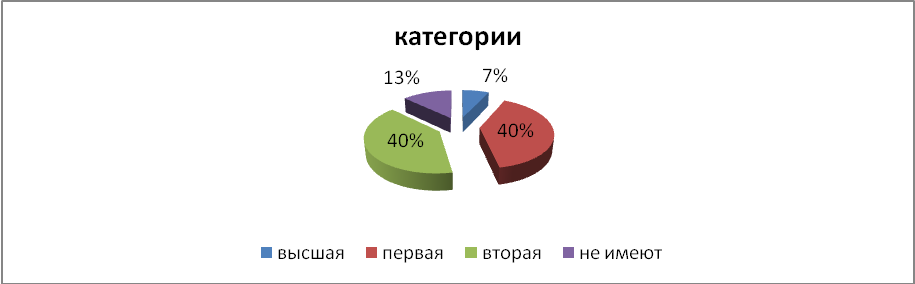 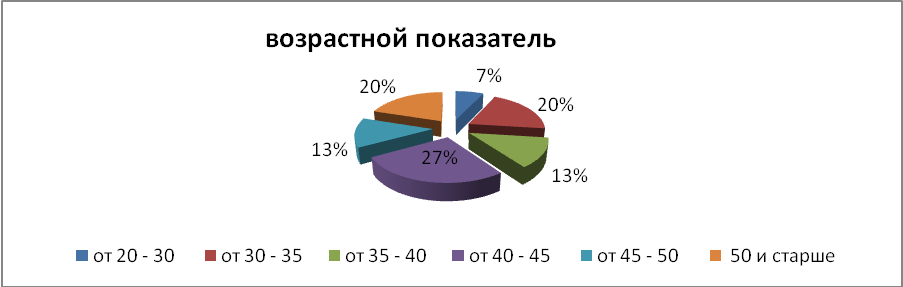 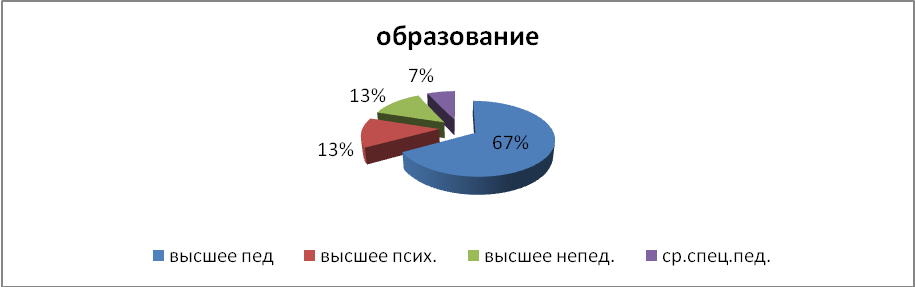 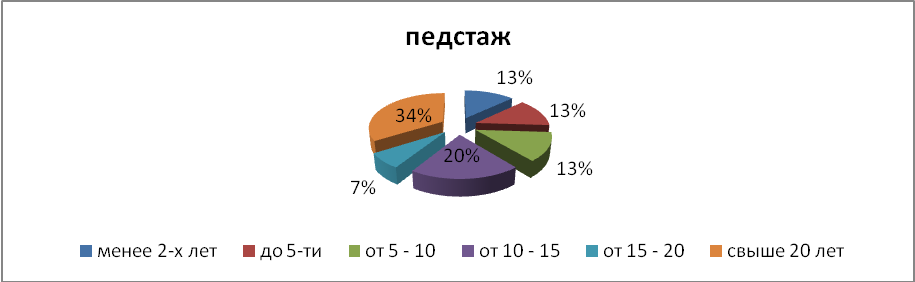 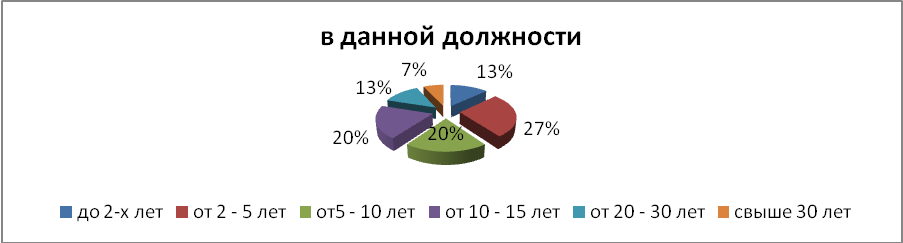 